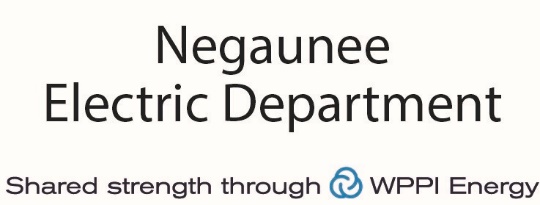 2022 Negaunee Electric Department Community Grant ApplicationNegaunee Electric Department and WPPI Energy provide grants local organizations to encourage energy conservation and awareness within the community.Available GrantsCommunity Contributions Grants:  $500 - $1,500  Program Grant Qualifications:Community Contributions Grants are used to support local projects and programs sponsored by community organizations such as school programs, local non-profits, Irontown Association, etc.Program Grant Instructions:Complete the information below. Describe how the project or program qualifies as defined above and how the funds will be used. Be sure to indicate the amount requested (up to $1,500). Individual grant amounts will be based on how many grant requests are received. Grant requests are due to the Negaunee City Treasurer by May 20, 2022.Name of Organization:  _________________________________________________________Contact Name: _______________________________________________________ ________Phone Number:  __________________	Email Address: __   ________________________Mailing Address: __________________________________            _______________________             Program Grant: Community Contributions  Grant Amount Requested:_____________________Provide a brief description of the project/program and how it benefits the citizens of Negaunee:  _____________________________________________________________________________________________________________________________________________________________________________________________________________________________________________________________________________________________________________________________________________________________________________________________________________________________________________________________________________________________________________________________________________________________________________________________________________________________________________*Upon acceptance of the funds the group must make themselves available for press materials*